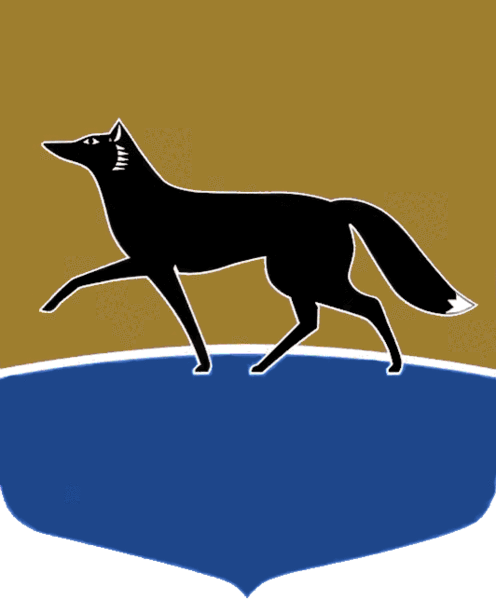 Принято на заседании Думы 30 июня 2020 года№ 603-VI ДГОб условиях приватизации муниципального имущества (встроенное нежилое помещение, расположенное по адресу: 
г. Сургут, ул. Нефтяников № 2)В соответствии с Федеральным законом от 21.12.2001 № 178-ФЗ 
«О приватизации государственного и муниципального имущества», решениями Думы города от 07.10.2009 № 604-IV ДГ «О Положении 
о порядке управления и распоряжения имуществом, находящимся 
в муниципальной собственности», от 31.05.2019 № 430-VI ДГ «О прогнозном плане приватизации муниципального имущества на 2020 год и плановый период 2021 – 2022 годов», рассмотрев документы, представленные Администрацией города по приватизации муниципального имущества, 
Дума города РЕШИЛА:Утвердить условия приватизации муниципального имущества согласно приложению к настоящему решению.Администрации города осуществить приватизацию муниципального имущества в соответствии с действующим законодательством.Контроль за выполнением настоящего решения возложить
на Председателя Думы города, председателя постоянного комитета Думы города по бюджету, налогам, финансам и имуществу Красноярову Н.А.Председатель Думы города						 Н.А. Красноярова«06» июля 2020 г.  Приложение   к решению Думы города  от 06.07.2020 № 603-VI ДГУсловия приватизации муниципального имущества1. Наименование, назначение имуществаВстроенное нежилое помещение, назначение: нежилое2. Адрес (местоположение)Ханты-Мансийский автономный округ – Югра, г. Сургут, ул. Нефтяников № 23. Краткая характеристика 
имуществаВстроенное нежилое помещение, расположенное на 1-ом этаже 9-ти этажного жилого дома, литера строения А, этаж 1, номера на поэтажном плане 6, 7, фундамент – железобетонные сваи, стены и перегородки – железобетонные панели, перекрытия – железобетонные плиты, полы – бетонные, линолеум, окна двойные створные, 
двери простые, центральное отопление, скрытая электропроводка, приточно-вытяжная вентиляция, год постройки – 1998, износ – 0 %4. Общая площадь17,6 кв. метра5. Кадастровый номер86:10:0000000:80146.  Сведения 
о зарегистрированных правах:1)  запись государственной регистрации права собственности№ 86-86-03/010/2011-182 от 29.01.20112)  ограничение прав (обременение)не зарегистрировано7. Сведения об учёте 
в реестре муниципального имущества (реестровый номер)0925985/28. Сведения о рыночной стоимости имущества528 000 рублей, в том числе НДС (20 %) 
88 000 рублей.Отчёт об оценке от 01.06.2020 № 90-Н.Оценка произведена ООО «Городская служба оценки и экспертизы» по состоянию 
на 01.06.20209. Способ приватизацииАукцион в электронной форме (открытый 
по составу участников и форме подачи предложений)10. Начальная цена 528 000 рублей11. Шаг аукциона20 000 рублей12. Форма платежаПлатёж единовременный